от «28» марта 2022 года  № 137пгт. СвободныйОб утверждении порядка осуществления финансовым отделом администрации городского округа ЗАТО Свободный  казначейского сопровождения средств, предоставляемых участникам казначейского сопровождения, определенных в соответствии со статьей 242.26 Бюджетного кодекса Российской Федерации, из бюджетагородского округа ЗАТО СвободныйВ соответствии со статьей 242.23 Бюджетного кодекса Российской Федерации, Постановлением Правительства Российской Федерации                   от 01.12.2021 № 2155 «Об утверждении общих требований к порядку осуществления финансовыми органами субъектов Российской Федерации (муниципальных образований) казначейского сопровождения средств», руководствуясь  Уставом городского округа ЗАТО Свободный, ПОСТАНОВЛЯЮ:  Утвердить Порядок осуществления финансовым отделом администрации городского округа ЗАТО Свободный казначейского сопровождения средств, предоставляемых участникам казначейского сопровождения, определенных в соответствии со статьей 242.26 Бюджетного кодекса Российской Федерации, из бюджета городского округа ЗАТО Свободный (прилагается).Настоящее постановление вступает в силу после его официального опубликования и распространяется на правоотношения, возникшие с 1 января 2022 года.Настоящее постановление опубликовать в газете «Свободные вести» и на официальном сайте администрации городского округа ЗАТО Свободный.Глава городского округа ЗАТО Свободный                                          А.В. ИвановСОГЛАСОВАНИЕпроекта постановления администрации ГО ЗАТО СвободныйКопии: Дума ГО ЗАТО Свободныйконтрольный орган ГО ЗАТО Свободный финансовый отделотдел бухгалтерского учета и финансов____МКУ ДО СЮТМКУ «Административно-хозяйственная служба»МКУ «СМЗ»МБДОУ «Детский сад «Солнышко»МБДОУ № 17МБОУ «СШ № 25»МБУ ДО «ДМШ»МБУ ДО ДЮСШМБУ ДО «Калейдоскоп»МБУК ДК «Свободный»Пронина Юлия Владимировна5-83-56Утвержденпостановлением администрациигородского округа ЗАТО Свободныйот « 28» марта  2022 года № 137ПОРЯДОКосуществления финансовым отделом администрации городского округа ЗАТО Свободный казначейского сопровождения средств, предоставляемых участникам казначейского сопровождения, определенных в соответствии со статьей 242.26 Бюджетного Кодекса Российской Федерации, из бюджета городского округа ЗАТО Свободный1. Настоящий порядок устанавливает правила осуществления финансовым отделом администрации городского округа ЗАТО Свободный (далее — финансовый отдел) казначейского сопровождения средств, предоставляемых участникам казначейского сопровождения, определенных в соответствии со статьей 242.26 Бюджетного кодекса Российской Федерации, из бюджета городского округа ЗАТО Свободный (далее - целевые средства).Положения настоящего порядка, установленные для участников казначейского сопровождения, распространяются на обособленные (структурные) подразделения участников казначейского сопровождения при предоставлении им целевых средств.2. Операции с целевыми средствами осуществляются на казначейских счетах, предусмотренных подпунктом 6.1 пункта 1 статьи 242.14 Бюджетного кодекса Российской Федерации (далее - Бюджетный кодекс), открытых финансовому отделу для осуществления и отражения операций с денежными средствами участников казначейского сопровождения.3. Операции по зачислению и списанию целевых средств на казначейских счетах, указанных в пункте 2 настоящего порядка, отражаются в соответствии с порядком открытия и ведения лицевых счетов участников казначейского сопровождения финансового отдела, устанавливаемым финансовым отделом (далее - порядок открытия и ведения лицевых счетов участников), на лицевом счете, предназначенном для осуществления и отражения операций с денежными средствами участников казначейского сопровождения (далее - лицевой счет).Лицевые счета открываются в финансовом отделе участникам казначейского сопровождения, получающим целевые средства, в соответствии с порядком открытия и ведения лицевых счетов участников в случаях, установленных решением Думы городского округа ЗАТО Свободный о бюджете на очередной финансовый год и плановый период.4. Казначейское сопровождение осуществляется в отношении целевых средств, предоставляемых с целью исполнения обязательств по заключенным с участниками казначейского сопровождения:1) муниципальным контрактам, контрактам (договорам) о поставке товаров, выполнении работ, оказании услуг, заключенным муниципальными казенными учреждениями городского округа ЗАТО Свободный, бюджетными и (или) автономными учреждениями городского округа ЗАТО Свободный;2) договорам (соглашениям) о предоставлении субсидий, договорам о предоставлении бюджетных инвестиций в соответствии со статьей 80 Бюджетного кодекса (далее-договор (соглашение)), договорам о предоставлении взносов в уставные (складочные) капиталы (вкладов в имущество) юридических лиц (их дочерних обществ), источником финансового обеспечения исполнения которых являются указанные субсидии и бюджетные инвестиции (далее-взнос(вклад));3) контрактам (договорам) о поставке товаров, выполнении работ, оказании услуг, источником финансового обеспечения исполнения которых являются средства, указанные в подпунктах 1 и 2 настоящего пункта (далее - контракт (договор)).5. Операции по списанию целевых средств участников казначейского сопровождения, отраженных на лицевых счетах, проводятся после осуществления финансовым отделом санкционирования расходов в соответствии с порядком санкционирования расходов участников казначейского сопровождения финансовым отделом в городском округе ЗАТО Свободный, устанавливаемым финансовым отделом (далее - порядок санкционирования целевых средств), и проверки представленных документов, установленных порядком санкционирования целевых средств, подтверждающих возникновение денежных обязательств участников казначейского сопровождения (далее - документы-основания).Санкционирование расходов при казначейском сопровождении целевых средств осуществляется в соответствии со сведениями об операциях с целевыми средствами, представляемыми участниками казначейского сопровождения в финансовый отдел по форме, утвержденной порядком санкционирования целевых средств.6. В случаях и порядке, установленных Правительством Российской Федерации, финансовым отделом осуществляется расширенное казначейское сопровождение целевых средств.7. При казначейском сопровождении целевых средств в муниципальные контракты, договоры (соглашения), контракты (договоры) включаются следующие условия:1) запрет на перечисление целевых средств в случаях, указанных в пункте 8 настоящего порядка;2) открытие участником казначейского сопровождения целевых средств лицевого счета в финансовом отделе в целях осуществления операций с целевыми средствами в соответствии с настоящим порядком;3) представление в финансовый отдел документов, установленных порядком санкционирования целевых средств;4) указание в муниципальных контрактах, договорах (соглашениях), контрактах (договорах), распоряжениях о совершении казначейских платежей (далее - распоряжение) и расчетных документах (за исключением распоряжений и расчетных документов, представляемых в связи с исполнением муниципальных контрактов, договоров (соглашений), контрактов (договоров), содержащих сведения, составляющие государственную тайну или относимые к охраняемой в соответствии с законодательством Российской Федерации иной информации ограниченного доступа (далее - государственная тайна)), а также в документах-основаниях, реестре документов-оснований идентификатора муниципального контракта, договора (соглашения), контракта (договора) в соответствии с порядком формирования идентификатора муниципального контракта, договора (соглашения) при казначейском сопровождении средств, устанавливаемым Министерством финансов Российской Федерации;5) ведение раздельного учета результатов финансово-хозяйственной деятельности по каждому муниципальному контракту, договору (соглашению), контракту (договору) в соответствии с порядком, определенным Правительством Российской Федерации.8. Устанавливается запрет на перечисление целевых средств с лицевого счета:1) в качестве взноса в уставный (складочный) капитал другого юридического лица (дочернего общества юридического лица), вклада в имущество другого юридического лица (дочернего общества юридического лица), не увеличивающего его уставный (складочный) капитал, если нормативными правовыми актами, регулирующими порядок предоставления целевых средств, не предусмотрена возможность их перечисления указанному юридическому лицу (дочернему обществу юридического лица) на счета, открытые им в учреждении Центрального банка Российской Федерации или кредитной организации (далее - банк);2) в целях размещения средств на депозитах, а также в иные финансовые инструменты, за исключением случаев, установленных федеральными законами, нормативными правовыми актами Правительства Российской Федерации, законами Свердловской области или нормативными правовыми актами  городского округа ЗАТО Свободный;3) на счета, открытые в банке участнику казначейского сопровождения целевых средств, за исключением:оплаты обязательств участника казначейского сопровождения целевых средств в соответствии с валютным законодательством Российской Федерации;оплаты обязательств участника казначейского сопровождения целевых средств по оплате труда с учетом начислений и социальных выплат, иных выплат в пользу работников, а также выплат лицам, не состоящим в штате юридического лица, привлеченным для достижения цели, определенной при предоставлении средств;оплаты фактически поставленных товаров (выполненных работ, оказанных услуг), источником финансового обеспечения которых являются целевые средства, в случае если участник казначейского сопровождения не привлекает для поставки товаров, выполнения работ, оказания услуг иных юридических лиц, а также при условии представления документов-оснований и (или) иных документов, предусмотренных муниципальными контрактами, договорами (соглашениями), контрактами (договорами) или нормативными правовыми актами (правовыми актами), регулирующими порядок предоставления целевых средств;возмещения произведенных участником казначейского сопровождения целевых средств расходов (части расходов) при условии представления документов в соответствии с абзацем четвертым настоящего подпункта, а также копий платежных поручений, реестров платежных поручений и иных документов, подтверждающих оплату произведенных участником казначейского сопровождения целевых средств расходов (части расходов), а также муниципальных контрактов, договоров (соглашений), контрактов (договоров) или нормативных правовых актов (правовых актов), регулирующих порядок предоставления целевых средств, если условиями муниципального контракта, договора (соглашения), контракта (договора) предусмотрено возмещение произведенных участником казначейского сопровождения целевых средств расходов (части расходов);4) на счета, открытые в банках юридическим лицам, заключившим с участником казначейского сопровождения целевых средств договоры (соглашения), контракты (договоры), за исключением договоров (соглашений), контрактов (договоров), заключаемых в целях приобретения услуг связи по приему, обработке, хранению, передаче, доставке сообщений электросвязи или почтовых отправлений, коммунальных услуг, электроэнергии, гостиничных услуг, услуг по организации и осуществлению перевозки грузов и пассажиров железнодорожным транспортом общего пользования, авиационных и железнодорожных билетов, билетов для проезда городским и пригородным транспортом, подписки на периодические издания, в целях аренды, осуществления работ по переносу (переустройству, присоединению) принадлежащих участникам казначейского сопровождения целевых средств инженерных сетей, коммуникаций, сооружений, а также проведения государственной экспертизы проектной документации и результатов инженерных изысканий в соответствии с законодательством Российской Федерации о градостроительной деятельности, осуществления страхования в соответствии со страховым законодательством Российской Федерации, приобретения услуг по приему платежей от физических лиц, осуществляемых платежными агентами.9. Казначейское сопровождение целевых средств, предоставляемых на основании муниципальных контрактов, договоров (соглашений) или контрактов (договоров), содержащих сведения, составляющие государственную тайну, осуществляется с соблюдением требований, установленных законодательством Российской Федерации о государственной тайне.10. Финансовый отдел ежедневно (в рабочие дни) предоставляет информацию о муниципальных контрактах, договорах (соглашениях), контрактах (договорах), лицевых счетах и об операциях по зачислению и списанию целевых средств, отраженных на лицевых счетах, в порядке, установленном Федеральным казначейством, в подсистему информационно-аналитического обеспечения государственной интегрированной информационной системы управления общественными финансами «Электронный бюджет».11. В случае если федеральными законами или решениями Правительства Российской Федерации, предусмотренными подпунктом 2 пункта 1 статьи 242.26 Бюджетного кодекса, установлены требования о казначейском сопровождении целевых средств, предоставляемых на основании концессионных соглашений и соглашений о государственно-частном партнерстве (далее - соглашения с привлечением внебюджетных источников), финансовым отделом осуществляется казначейское сопровождение указанных целевых средств и устанавливается требование о распространении положений настоящего порядка на договоры (соглашения), заключаемые в рамках соглашений с привлечением внебюджетных источников.12. Бюджетный мониторинг при открытии лицевых счетов и осуществлении операций на лицевых счетах проводится территориальным органом Федерального казначейства в порядке, установленном Правительством Российской Федерации в соответствии со статьей 242.13-1 Бюджетного кодекса.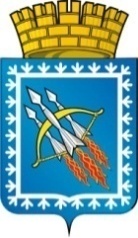 АДМИНИСТРАЦИЯ ГОРОДСКОГО ОКРУГА ЗАКРЫТОГОАДМИНИСТРАТИВНО-ТЕРРИТОРИАЛЬНОГО ОБРАЗОВАНИЯСВОБОДНЫЙ СВЕРДЛОВСКОЙ ОБЛАСТИП О С Т А Н О В Л Е Н И ЕАДМИНИСТРАЦИЯ ГОРОДСКОГО ОКРУГА ЗАКРЫТОГОАДМИНИСТРАТИВНО-ТЕРРИТОРИАЛЬНОГО ОБРАЗОВАНИЯСВОБОДНЫЙ СВЕРДЛОВСКОЙ ОБЛАСТИП О С Т А Н О В Л Е Н И ЕАДМИНИСТРАЦИЯ ГОРОДСКОГО ОКРУГА ЗАКРЫТОГОАДМИНИСТРАТИВНО-ТЕРРИТОРИАЛЬНОГО ОБРАЗОВАНИЯСВОБОДНЫЙ СВЕРДЛОВСКОЙ ОБЛАСТИП О С Т А Н О В Л Е Н И ЕОб утверждении порядка осуществления финансовым отделом  администрации городского округа ЗАТО Свободный  казначейского сопровождения средств, предоставляемых участникам казначейского сопровождения, определенных в соответствии со статьей 242.26  Бюджетного кодекса Российской Федерации, из бюджета городского округа ЗАТО СвободныйОб утверждении порядка осуществления финансовым отделом  администрации городского округа ЗАТО Свободный  казначейского сопровождения средств, предоставляемых участникам казначейского сопровождения, определенных в соответствии со статьей 242.26  Бюджетного кодекса Российской Федерации, из бюджета городского округа ЗАТО СвободныйОб утверждении порядка осуществления финансовым отделом  администрации городского округа ЗАТО Свободный  казначейского сопровождения средств, предоставляемых участникам казначейского сопровождения, определенных в соответствии со статьей 242.26  Бюджетного кодекса Российской Федерации, из бюджета городского округа ЗАТО СвободныйОб утверждении порядка осуществления финансовым отделом  администрации городского округа ЗАТО Свободный  казначейского сопровождения средств, предоставляемых участникам казначейского сопровождения, определенных в соответствии со статьей 242.26  Бюджетного кодекса Российской Федерации, из бюджета городского округа ЗАТО СвободныйОб утверждении порядка осуществления финансовым отделом  администрации городского округа ЗАТО Свободный  казначейского сопровождения средств, предоставляемых участникам казначейского сопровождения, определенных в соответствии со статьей 242.26  Бюджетного кодекса Российской Федерации, из бюджета городского округа ЗАТО СвободныйДолжностьФамилия и инициалыСроки и результаты согласованияСроки и результаты согласованияСроки и результаты согласованияДолжностьФамилия и инициалыДата поступления на согласованиеДата согласованияЗамечания и подписьЗаместитель главы администрацииЖ.М. БарабанщиковаЗаместитель главы администрацииТ.Г. ЗаводскаяНачальник финансового отделаМ.Н. МалыхНачальник отдела бухгалтерского учета и финансовС.Ф. РыжковаНачальник организационно-кадрового отделаЛ.В. Ткаченко